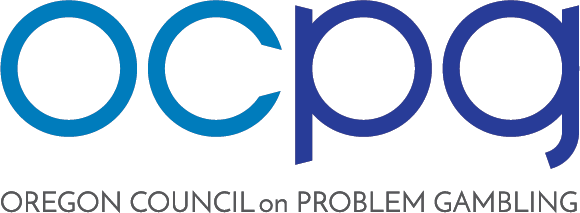 OCPG BOARD MEETING AGENDARegular Meeting 
Thursday, November 4, 2021 | 2:00-3:30 PMhttps://us02web.zoom.us/j/2582212540Call to Order (Coe)
Public Comment (Coe)Review Proposed Agenda (Coe)Review Minutes of September 7, 2021 (Martz)Old Business:Financial Update (Parziale/Marotta)New Business:FY 22 Budgets (Parziale/Marotta)Research Institute (Parziale)Proposed structureFundingWebsite (Parziale)Legislative Updates (All)Informal Reports & Updates Call for New Business/Future Agenda Items (Coe)Upcoming Meetings:  January 6, 2022March 3, 2022Adjournment (Coe)